KR5/KR6 Cover Teacher HLTA role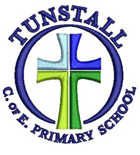 ‘A place where everyone can flourish’ (John 10:10)JOB DESCRIPTION: HLTA/Cover Supervisor with Lunch supervisor roleSalary:  Kent Range 5 or 6 dependent on qualifications and experienceResponsible to:  Assistant HeadMAIN PURPOSE OF THE JOBTo work with teachers as part of a professional team to support whole class teaching for staff absence or team-teaching. To plan and deliver a broad and balanced curriculum based on the requirements of agreed school policies our Discovery Curriculum and the National Curriculum. To supervise whole classes undertaking pre-prepared activities provided by a teacher, maintaining order and keeping all pupils engaged in the learning. SUMMARY OF RESPONSIBILITIES AND DUTIESCover Supervisor RolePlan lessons to deliver during planned absence and covering of teachers on a regular basisPrepare the classroom/outside areas for lessons, ensuring that resources are available and cleared away at the end of the lessons as appropriate.Proactively and competently, manage the behaviour of pupils whilst they are undertaking work.Mark work with the children throughout the lesson offering verbal feedback to moe learning forwardsCollect any completed work after the lesson and return it to the appropriate teacher.Report back as appropriate using agreed referral procedures on the behaviour of pupils during the class, and any issues arising. SUPPORT FOR PUPILSSupervise and provide particular support for pupils, including those with special needs, ensuring their safety and access to learning activitiesEstablish constructive relationships with pupils and interact with them according to individual needsAssist with escorting pupils on educational visitsAssist with break-time and lunch time supervision including facilitating games and activitiesPromote the inclusion and acceptance of all pupilsEncourage pupils to interact with others and engage in activities led by the teacherSet challenging and demanding expectations and promote self-esteem and independenceProvide feedback to pupils in relation to progress and achievement under guidance of the teacherSUPPORT FOR TEACHERSCreate and maintain a fun, purposeful, orderly and supportive environment, in accordance with lesson plans and assist with the display of pupils' workUse strategies, in liaison with the teacher, to support pupils to develop academically, socially and emotionallyJD TA General Assist with the planning of fun and engaging learning activitiesMonitor pupils' responses to learning activities and accurately record achievement/progress as directedProvide detailed and regular feedback to teachers on pupil’s achievement, progress, well-being etc.Promote good pupil behaviour, dealing promptly with conflict and incidents in line with established policy and encourage pupils to take responsibility for their own behaviourEstablish constructive and supportive relationships with parents/carers and pupilsAdminister routine assessments and undertake routine marking of pupils' workProvide clerical/admin support eg. photocopying, typing, filing, SUPPORT FOR THE CURRICULUMUndertake structured and agreed learning activities/teaching programmes, adjusting activities according to pupil responsesUndertake literacy and numeracy programmes, recording achievement and progress and feeding back to the teacherSupport the use of ICT in learning activities and develop pupils' competence and independence in its usePrepare, maintain and use equipment/resources required to meet the lesson plans/relevant learning activity and assist pupils in their useSUPPORT FOR THE SCHOOLBe aware of and comply with policies and procedures relating to child protection, health, safety and security and data protection, reporting all concerns to an appropriate person/ using our CPOMS online recording systemBe willing and able to uphold and promote the Christian Vision and Ethos of the SchoolBe aware of confidential issues linked to home/pupil/teacher/school/work and to keep confidences as appropriateBe aware of and support diversity and ensure all pupils have equal access to opportunities to learn and developContribute to the overall ethos/work/aims of the schoolAppreciate and support the role of other professionalsAttend and participate in relevant meetings as requiredParticipate in training and other learning activities and performance development as requiredAssist with the supervision of pupils out of lesson times, including lunchtime and breaksTo support the wider school community by attending events such as Summer Fair, sporting events and special services at Tunstall ChurchTeaching Assistants at this level may also undertake some or all of the following: Assist with preparing information for parent consultations or school reportsContribute towards termly Pupil Progress meetingsAttend Staff Meetings and INSET DaysContribute to termly overview plansEnter data on I Track Primary or other data recording systems usedLead on specific assessments such as CAT testing, Baseline and Better Reading.Signature of post holder: __________________________	Date:       /       /Signature of Headteacher: ________________________"Tunstall CEP School is committed to safeguarding and promoting the welfare of children and expects all staff and volunteers to share this commitment. The post is subject to an enhanced Disclosure application to the Criminal Records Bureau and check against the ISA barred list for Children."